ΣΧΟΛΙΚΟ ΈΤΟΣ: 2014  – 2015ΙΔΙΩΤΙΚΟ  ΓΕΝΙΚΟ ΛΥΚΕΙΟ«»ΓΡΑΠΤΕΣ  ΑΝΑΚΕΦΑΛΑΙΩΤΙΚΕΣ  ΕΞΕΤΑΣΕΙΣΘΕΜΑ ΑΑ1.	α)	Αν   είναι ο δειγματικός χώρος ενός πειράματος τύχης και 			 ένα ενδεχόμενο του,να ορίσετε την πιθανότητα Ρ(Α) του 			ενδεχομένου Α.	β)	Αν Α, Β δύο ενδεχόμενα, ενός δειγματικού χώρου 		Ω, τέτοια, ώστε: , με την βοήθεια του 			προηγούμενου ορισμού ή με άλλο τρόπο να 				δείξετε ότι:			i)						ii)					iii)																			ΜΟΝΑΔΕΣ 15Α2.	Στις παρακάτω προτάσεις να απαντήσετε με "Σωστό" 	εάν η πρόταση είναι σωστή ή "Λάθος" εάν η πρόταση 	είναι λανθασμένη.		α)	Αν α,β>0 και ν θετικός ακέραιος και ν>1, τότε .		β)   Ισχύει: .			γ)	Αν , τότε  ή .		δ)	Αν για τα ενδεχόμενα Α, Β του δειγματικού χώρου Ω ισχύει 					Ρ(Α)=Ρ(Β), τότε Ν(Α)=Ν(Β).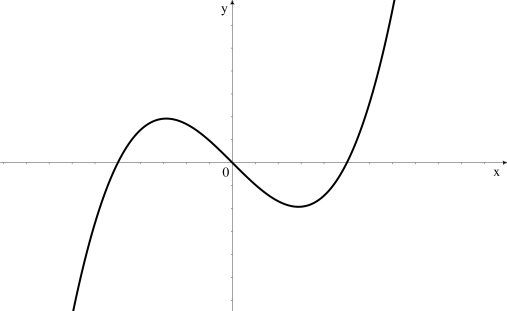 		ε)	Η συνάρτηση που έχει την διπλανή 				γραφική παράσταση δεν έχει μέγιστη ούτε 			ελάχιστη τιμή, δηλαδή η συνάρτηση δεν 				έχει ακρότατα.										ΜΟΝΑΔΕΣ 10ΘΕΜΑ Β	Παρατηρήθηκε ότι το πλήθος των ήχων που παράγει ένα τριζόνι ανά δευτερόλεπτο εξαρτάται από τη θερμοκρασία του περιβάλλοντος. Έτσι, αν η θερμοκρασία του περιβάλλοντος είναι  βαθμών Κελσίου και ν το πλήθος των ήχων που παράγει στο δευτερόλεπτο, τότε ισχύει:Β1.	Ποια είναι η θερμοκρασία του περιβάλλοντος όταν το πλήθος των ήχων που παράγει ένα τριζόνι είναι 84 ανά δευτερόλεπτο;									ΜΟΝΑΔΕΣ 5	Β2.	Πόσους ήχους παράγει ένα τριζόνι στο δευτερόλεπτο, αν η θερμοκρασία είναι ;									ΜΟΝΑΔΕΣ 5Β3.	Λύστε την σχέση (1) ως προς ν.									ΜΟΝΑΔΕΣ 7Β4.	Για ποιες θερμοκρασίες τα τριζόνια σιωπούν;												ΜΟΝΑΔΕΣ 8ΘΕΜΑ Γ	Δίνεται ησυνάρτηση:   	Γ1.	Να βρείτε το πεδίο ορισμού Α της f.	                 	ΜΟΝΑΔΕΣ 2    														Γ2.	Για κάθε , δείξτε ότι .			ΜΟΝΑΔΕΣ 6	Γ3.	Να λύσετε την εξίσωση .			ΜΟΝΑΔΕΣ 5	Γ4.	Να λύσετε την ανίσωση .			ΜΟΝΑΔΕΣ 6	Γ5.	Να σχεδιάσετε την γραφική παράσταση της f.		ΜΟΝΑΔΕΣ 6ΘΕΜΑ ΔΜια μικρή μεταλλική σφαίρα εκτοξεύεται κατακόρυφα από το έδαφος. Το ύψος y σε μέτρα (m) στο οποίο θα βρεθεί η σφαίρα τη χρονική στιγμή t σε δευτερόλεπτα (s) μετά την εκτόξευση της, δίνεται από τη σχέση:					Δ1.	Μετά από πόσο χρόνο θα επανέλθει η σφαίρα στο έδαφος;													ΜΟΝΑΔΕΣ 5	Δ2.	Ποιες χρονικές στιγμές η σφαίρα θα βρεθεί σε ύψος 175m;										ΜΟΝΑΔΕΣ 6	Δ3.	Να βρείτε το χρονικό διάστημα στη διάρκεια του οποίου η σφαίρα 				βρίσκεται σε ύψος μεγαλύτερο από 100m.										ΜΟΝΑΔΕΣ 9	Δ4.	Να παραστήσετε γραφικά το ύψος y της σφαίρας ως συνάρτηση του  χρόνου t.									ΜΟΝΑΔΕΣ 5